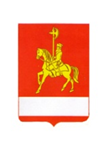 АДМИНИСТРАЦИЯ КАРАТУЗСКОГО РАЙОНАПОСТАНОВЛЕНИЕ09.12.2022                                 с. Каратузское		                          № 1001-пО проведении межрайонных соревнований по лыжным гонкам на приз Главы Каратузского района В целях развития и популяризации лыжных гонок в Каратузском районе, пропаганды здорового образа жизни и повышения спортивного мастерства участников соревнований, ПОСТАНОВЛЯЮ:Директору Муниципального бюджетного учреждения «Центр физической культуры и спорта «Каратузского района» (А.Г. Лелькова) совместно с исполняющим обязанности директора Муниципального бюджетного учреждения «Каратузская спортивная школа» (Н.Н. Володина), организовать и провести межрайонные соревнования по лыжным гонкам на приз Главы Каратузского района 24 декабря 2022 года на стадионе «Колос» с. Каратузское, с соблюдением превентивных мер, направленных на предупреждение распространения коронавирусной инфекции.Утвердить положение «О проведении межрайонных соревнований по лыжным гонкам на приз Главы Каратузского района» (Приложение №1).Финансовому управлению администрации района (Е.С. Мигла – заместителю главы района по финансам, экономике – руководителю финансового управления) обеспечить финансирование данного мероприятия в пределах средств подпрограммы «Развитие массовой физической культуры и спорта» реализуемой в рамках муниципальной программы «Развитие спорта  Каратузского района» (Мероприятие 1.1 Организация и проведение спортивно-массовых мероприятий);Контроль за исполнением настоящего постановления возложить на                      А.А. Савина заместителя главы по социальным вопросам.5. Постановление вступает в силу в день, следующий за днём его официального опубликования в периодическом печатном издании «Вести муниципального образования «Каратузский район».И.о. главы района                                                                                   Е.С. МиглаПОЛОЖЕНИЕО проведении межрайонных соревнований по лыжным гонкам на приз Главы Каратузского районаЦели и задачи:- популяризация лыжного спорта среди учащихся;- повышение спортивного мастерства участников;- привлечение учащихся к здоровому образу жизни;- укрепление межрайонных спортивных связей.Участники соревнованийВ соревнованиях принимают участие учащиеся школ района и южных районов Красноярского края.Руководство проведением соревнованийОбщее руководство осуществляет Муниципальное бюджетное учреждение «Каратузская спортивная школа».Непосредственное руководство возлагается на судейскую коллегию, главный судья В.С. Круглик, гл. секретарь Н.Н. Володина. Судейская коллегия оставляет за собой право вносить изменения и дополнения в программу соревнований, о которых будет информировать дополнительно.Время и место проведения24 декабря 2022 года в 11:00, село Каратузское, Каратузского района, стадион «Колос». Судейская коллегия, в 1000 часов, в МБУ «Каратузская СШ», по адресу: с. Каратузское, ул. Куйбышева д.3,пом.2Программа соревнований:  Гладкая гонка.  Старт раздельный, по группам. Стиль свободный.    Заявки на участиеПредварительные заявки на участие в первенстве необходимо направить по электронной почте dush_karatuz@mail.ru  до 22 декабря 2022 года. Оригинал заявки подаются в судейскую коллегию в день проведения первенства.  НаграждениеПобедители и призеры соревнований награждаются грамотами, медалями и ценными призами.Приложение к постановлению администрации Каратузского районаот  09.12.2022  №  1001-п                     Год рожденияМальчики, км.Девочки, км.2005- 2006 г.р.532007-2008 г.р.332009-2010 г.р. 322011 -2012 г.р212013 и мл11